STYCZEŃTematyki cykliczne:Płynie czasMłodsi i starsiSport to zdrowieDbam o zdrowiePiosenka do naukiBABCIU DROGA BABCIUI. Babciu droga babciu powiedz miczy potrafisz robić to co myMy tupiemy – tup, tup, tupTeraz babciu ty to zrób/2xII. Babciu droga babciu powiedz miMy skaczemy raz, dwa, trzy,teraz babciu - podskocz ty/2xIII. Dziadku drogi dziadku powiedz miCzy potrafisz zrobić to co my?My klaszczemy – raz, dwa, trzyTeraz dziadku zrób to Ty/2xIV. Dziadku drogi dziadku powiedz miCzy potrafisz zrobić to co my?My całuski damy Ci teraz dziadku daj nam TY/2xWiersz do nauki „Święto babci i dziadka”Babcia z dziadkiem dziś świętująwszystkie warunki więc pracujzetrą kurze w każdym kątkuprzypilnują dziś porządkuW kuchni błyszczą już talerzeWnusia babci bluzkę pierzeWnusio już podaje kapciebardzo kocha swoją babcięDzisiaj wszystkie smutki preczświęto dziadków ważna rzeczWażne wydarzenia w styczniu: 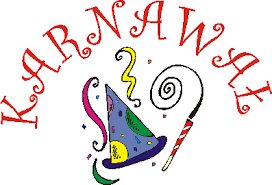 Bal karnawałowyDzień babci i dziadka    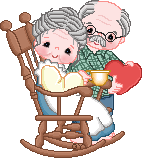 